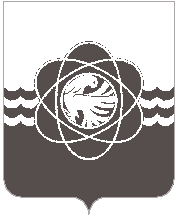 13 сессии четвёртого созываот 02.06.2015 № 96Об утверждении  минимальнойставки годовой арендной платыза 1 кв.м нежилого фондаРассмотрев обращение Администрации муниципального образования «город  Десногорск»  Смоленской области от 07.05.2015 №1063, в соответствии со ст.24 Устава муниципального образования «город Десногорск» Смоленской области, учитывая рекомендации постоянной депутатской комиссии планово-бюджетной, по налогам и финансам, Десногорский городской СоветР Е Ш И Л:1.  Утвердить минимальную  ставку  годовой арендной платы  за 1 кв.м нежилого фонда в размере 665 (шестьсот шестьдесят пять) рублей 00 копеек.2.  Считать утратившим силу решение Десногорского городского Совета от 02.06.2014 №898.3. Настоящее решение вступает в силу с 01.07.2015г.4. Настоящее решение опубликовать в газете «Десна».Глава муниципального образования «город Десногорск» Смоленской области 	                       		В.Н.Блохин